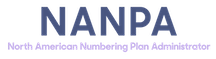 December 3, 2020Dyan Adams, INC Co-Chair (dyan.adams@verizon.com)Allyson Blevins, INC Co-Chair (allyson.blevins@charter.com)Dyan / Allyson - RE:  INC 172 (DECEMBER 10, 2020) –Reclamation of Carrier Identification Codes (CICs)Carrier Identification Codes (CICs):After review of recent access/usage reports provided to NANPA by local exchange carriers, it has come to our attention that some entities have no FGB usage or FGD access (no activity) associated with the CICs assigned to them.  In these cases, letters have been sent to the address of record for each of these assignees via courier or USPS Priority Mail, advising them that in accordance with the CIC assignment guidelines they must advise NANPA within 60 days as to where their usage/access service has been established.Recently numerous letters sent to CIC assignees were returned to NANPA as undeliverable, marked “Addressee Unknown”, “Moved, Left No Address”, “Company Out of Business”, etc.  According to terms set forth in Section 6.2, “Administrator Responsibility”, of the CIC Assignment Guidelines, NANPA is to notify INC when these circumstances occur, and also to advise INC that the CICs will be reclaimed unless INC advises otherwise within 30 days.  The last known addresses of the CIC assignees on record in NANPA’s database have been provided on the attachment, as well as the associated CIC assignments.If you have any questions, please contact me at Tel. 571-363-3827 or by e-mail at nfears@somos.com.  Thank you.Sincerely,Nancy FearsNancy FearsManager – NumberingNorth American Numbering Plan AdministrationCarrier Identification Code(s):FGD:FGD CIC 0082Discount Payphone Carriers Inc., Jonathan Rowe, VPLAST KNOWN ADDRESS:  P.O. Box 1210, Ft. Lauderdale, FL. 33302FGD CIC 0117Cellnet Cellular Service, Mike Tricarichi, PresidentLAST KNOWN ADDRESS:  23632 Mercantile Rd., Beachwood, OH. 44122FGD CIC 0151PhoneCo, L.P., Scott Lawrence, Director – Product DevelopmentLAST KNOWN ADDRESS:  7900 John Carpenter Freeway, Dallas, TX. 75247FGD CIC 0653Specialized Telecommunication Services, Inc., John C. Bell, Executive VPLAST KNOWN ADDRESS:  350 Frank K. Ogawa Plaza, #603, Oakland, CA. 94612FGD CIC 0766Andiamo Telecom, LLC, Jack Kelley, COOLAST KNOWN ADDRESS:  10575 N. 114th St., #103, Scottsdale, AZ. 85259FGD CIC 0915 Tele Tech Inc., Cindy Nelson, Controller
LAST KNOWN ADDRESS: 500 West 10th St., Sioux Falls, SD. 57104 FGD CIC 0963Capital Telecommunications, Inc., Brian Rowland, Network Spec.LAST KNOWN ADDRESS:  200 W. Market St., York, PA. 17401FGD CIC 5075Teligent Services, Inc., Alessandra Daigneault, PresidentLAST KNOWN ADDRESS:  460 Herndon Pkwy., #100, Herndon, VA. 20170FGD CIC 5166Atlas Equity, Inc. dba Performance Telecom, Hugh Patty, Jr., Director of OperationsLAST KNOWN ADDRESS:  2811 Main St., Irvine, CA. 92614-5901FGD CIC 5334Long Distance Direct, Inc., Steven Lampert, PresidentLAST KNOWN ADDRESS:  20 Squadron Blvd. #210, New City, NY. 10956FGD CIC 5455Meridian Telecom Corporation, Stephen Scheerer, PresidentLAST KNOWN ADDRESS:  141 South Central Ave., Hartsdale, NY. 10530FGD CIC 6062Pacific Centrex Services, Inc., Maria Castillon/Devin SemlerLAST KNOWN ADDRESSES:  6855 Tajunga Ave., North Hollywood, CA. 91605 and/or28001 Dorothy Dr., 3rd Floor, Agoura Hills, CA. 91301Carrier Identification Codes (continued):FGD (continued):FGD CIC 6375DSLnet Communications, LLC, Schula Hobbs, Dir. Of Regulatory AffairsLAST KNOWN ADDRESS:  50 Barnes Park No., Wallingford, CT. 06492FGD CIC 6798 Andiamo Telecom, LLC, Jack Kelley, COOLAST KNOWN ADDRESS:  10575 N. 114th St., #103, Scottsdale, AZ. 85259FGB:FGB CIC 5424Intellicall, Larry Hill, ManagerLAST KNOWN ADDRESS:  2155 Chenault, #410, Carrollton, TX. 75006